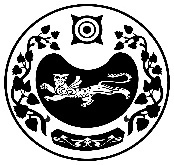 РОССИЯ ФЕДЕРАЦИЯЗЫ				РОССИЙСКАЯ ФЕДЕРАЦИЯ           ХАКАС РЕСПУЛИКАЗЫ                                      РЕСПУБЛИКА ХАКАСИЯ                                           АFБАН ПИЛТÍРÍ  РАЙОНЫ			УСТЬ-АБАКАНСКИЙ РАЙОН             ПỸỸР ПИЛТÍРÍ  ААЛ ЧŐБÍ                                           АДМИНИСТРАЦИЯ                               АДМИНИСТРАЦИЯЗЫ                                   УСТЬ-БЮРСКОГО СЕЛЬСОВЕТАПОСТАНОВЛЕНИЕот 04.12.2023г.                               	с. Усть-Бюр	                                   №   106-пО внесении адресов объектовнедвижимости в ФИАС  В соответствии с Федеральными законами от 06.10.2003 N 131-ФЗ "Об общих принципах организации местного самоуправления в Российской Федерации", от 28.12.2013 N 443-ФЗ "О федеральной информационной адресной системе и о внесении изменений в Федеральный закон "Об общих принципах организации местного самоуправления в Российской Федерации", Постановлением Правительства РФ № 492 от 22.05.2015 "О составе сведений об адресах, размещаемых в государственном адресном реестре, порядке межведомственного информационного взаимодействия при ведении государственного адресного реестра, о внесении изменений и признании утратившими силу некоторых актов Правительства Российской Федерации" (вместе с "Правилами межведомственного информационного взаимодействия при ведении государственного адресного реестра"), «Положения о порядке присвоения и регистрации адресов объектов недвижимости, ведения адресного реестра на территории Усть-Бюрского сельсовета» (с последующими дополнениями) утвержденного Постановлением администрации Усть-Бюрского сельсовета от 30.04.2014 № 36-п,ПОСТАНОВЛЯЮ:1. Утвердить реестр адресных объектов, находящихся на территории Усть-Бюрского сельсовета подлежащих внесению в Федеральную информационную адресную систему (ФИАС).	2. Реестр адресных объектов Усть-Бюрского сельсовета прилагается.Глава Усть-Бюрского сельсовета                                                                      Е.А. Харитонова   РЕЕСТРАдресных объектов находящихся на территории Усть-Бюрского сельсовета, для внесения адресных объектов в целях инвентаризации в ФИАС№п/пНаселенный пунктАдрес объектаРоссийская Федерация, Республика Хакасия, Усть-Абаканский муниципальный район, сельское поселение Усть-Бюрский сельсовет, село Усть-Бюрулица Аэродромная, домовладение № 4, кадастровый номер:19:10:130101:1128Российская Федерация, Республика Хакасия, Усть-Абаканский муниципальный район, сельское поселение Усть-Бюрский сельсовет, село Усть-Бюрулица Аэродромная, домовладение № 5, квартира 1,кадастровый номер:19:10:130101:1444Российская Федерация, Республика Хакасия, Усть-Абаканский муниципальный район, сельское поселение Усть-Бюрский сельсовет, село Усть-Бюрулица Аэродромная, домовладение № 5, квартира 2,кадастровый номер:19:10:130101:1445Российская Федерация, Республика Хакасия, Усть-Абаканский муниципальный район, сельское поселение Усть-Бюрский сельсовет, село Усть-Бюрулица Аэродромная, домовладение № 7, квартира 1,кадастровый номер:19:10:130101:1442Российская Федерация, Республика Хакасия, Усть-Абаканский муниципальный район, сельское поселение Усть-Бюрский сельсовет, село Усть-Бюрулица Аэродромная, домовладение № 7, квартира 2,кадастровый номер:19:10:130101:1443Российская Федерация, Республика Хакасия, Усть-Абаканский муниципальный район, сельское поселение Усть-Бюрский сельсовет, село Усть-Бюрулица Аэродромная, домовладение № 9,кадастровый номер:отсутствуетРоссийская Федерация, Республика Хакасия, Усть-Абаканский муниципальный район, сельское поселение Усть-Бюрский сельсовет, село Усть-Бюрулица Аэродромная, домовладение № 11,кадастровый номер:отсутствуетРоссийская Федерация, Республика Хакасия, Усть-Абаканский муниципальный район, сельское поселение Усть-Бюрский сельсовет, село Усть-Бюрулица Аэродромная, домовладение № 13, квартира 1,кадастровый номер:19:10:130101:1857Российская Федерация, Республика Хакасия, Усть-Абаканский муниципальный район, сельское поселение Усть-Бюрский сельсовет, село Усть-Бюрулица Аэродромная, домовладение № 13, квартира 2,кадастровый номер:19:10:130101:1856Российская Федерация, Республика Хакасия, Усть-Абаканский муниципальный район, сельское поселение Усть-Бюрский сельсовет, село Усть-Бюрулица Аэродромная, домовладение № 14, кадастровый номер:отсутствуетРоссийская Федерация, Республика Хакасия, Усть-Абаканский муниципальный район, сельское поселение Усть-Бюрский сельсовет, село Усть-Бюрулица Линейная, домовладение № 1,кадастровый номер:19:10:130101:1126Российская Федерация, Республика Хакасия, Усть-Абаканский муниципальный район, сельское поселение Усть-Бюрский сельсовет, село Усть-Бюрулица Линейная, домовладение № 14,кадастровый номер:отсутствует           Российская Федерация, Республика Хакасия, Усть-Абаканский муниципальный район, сельское поселение Усть-Бюрский сельсовет, село Усть-Бюрулица Лесхозная, домовладение № 1, квартира 1,кадастровый номер:19:10:130101:1301 Российская Федерация, Республика Хакасия, Усть-Абаканский муниципальный район, сельское поселение Усть-Бюрский сельсовет, село Усть-Бюрулица Лесхозная, домовладение № 1, квартира 2,кадастровый номер:19:10:130101:1300 Российская Федерация, Республика Хакасия, Усть-Абаканский муниципальный район, сельское поселение Усть-Бюрский сельсовет, село Усть-Бюрулица Лесхозная, домовладение № 2А, квартира 1,кадастровый номер:19:10:130101:1540 Российская Федерация, Республика Хакасия, Усть-Абаканский муниципальный район, сельское поселение Усть-Бюрский сельсовет, село Усть-Бюрулица Лесхозная домовладение № 2А, квартира 2,кадастровый номер:19:10:130101:1505Российская Федерация, Республика Хакасия, Усть-Абаканский муниципальный район, сельское поселение Усть-Бюрский сельсовет, село Усть-Бюрулица Лесхозная, домовладение № 3, квартира 1,кадастровый номер:19:10:130101:1226Российская Федерация, Республика Хакасия, Усть-Абаканский муниципальный район, сельское поселение Усть-Бюрский сельсовет, село Усть-Бюрулица Лесхозная, домовладение № 3, квартира 2, кадастровый номер:отсутствуетРоссийская Федерация, Республика Хакасия, Усть-Абаканский муниципальный район, сельское поселение Усть-Бюрский сельсовет, село Усть-Бюрулица Лесхозная, домовладение № 4, квартира 1,кадастровый номер:19:10:130101:1603 Российская Федерация, Республика Хакасия, Усть-Абаканский муниципальный район, сельское поселение Усть-Бюрский сельсовет, село Усть-Бюрулица Лесхозная, домовладение № 4, квартира 2, кадастровый номер:19:10:130101:1345Российская Федерация, Республика Хакасия, Усть-Абаканский муниципальный район, сельское поселение Усть-Бюрский сельсовет, село Усть-Бюрулица Лесхозная, домовладение № 4а, квартира 1,кадастровый номер:19:10:130101:1402 Российская Федерация, Республика Хакасия, Усть-Абаканский муниципальный район, сельское поселение Усть-Бюрский сельсовет, село Усть-Бюрулица Лесхозная, домовладение № 4а, квартира 2,кадастровый номер:19:10:130101:1403Российская Федерация, Республика Хакасия, Усть-Абаканский муниципальный район, сельское поселение Усть-Бюрский сельсовет, село Усть-Бюрулица Лесхозная, домовладение № 5, квартира 1,кадастровый номер:19:10:130101:1222 Российская Федерация, Республика Хакасия, Усть-Абаканский муниципальный район, сельское поселение Усть-Бюрский сельсовет, село Усть-Бюрулица Лесхозная, домовладение № 5, квартира 2, кадастровый номер:19:10:130101:1221Российская Федерация, Республика Хакасия, Усть-Абаканский муниципальный район, сельское поселение Усть-Бюрский сельсовет, село Усть-Бюрулица Лесхозная, домовладение № 6, квартира 1,кадастровый номер:19:10:130101:1215Российская Федерация, Республика Хакасия, Усть-Абаканский муниципальный район, сельское поселение Усть-Бюрский сельсовет, село Усть-Бюрулица Лесхозная, домовладение № 6, квартира 2,кадастровый номер:19:10:130101:1216Российская Федерация, Республика Хакасия, Усть-Абаканский муниципальный район, сельское поселение Усть-Бюрский сельсовет, село Усть-Бюрулица Лесхозная, домовладение № 7, квартира 1,кадастровый номер:19:10:130101:1408 Российская Федерация, Республика Хакасия, Усть-Абаканский муниципальный район, сельское поселение Усть-Бюрский сельсовет, село Усть-Бюрулица Лесхозная, домовладение № 7, квартира 2,кадастровый номер:19:10:130101:1406Российская Федерация, Республика Хакасия, Усть-Абаканский муниципальный район, сельское поселение Усть-Бюрский сельсовет, село Усть-Бюрулица Лесхозная, домовладение № 7, квартира 3, кадастровый номер:19:10:130101:1407 Российская Федерация, Республика Хакасия, Усть-Абаканский муниципальный район, сельское поселение Усть-Бюрский сельсовет, село Усть-Бюрулица Лесхозная, домовладение № 8, квартира 1, кадастровый номер:19:10:130101:1186 Российская Федерация, Республика Хакасия, Усть-Абаканский муниципальный район, сельское поселение Усть-Бюрский сельсовет, село Усть-Бюрулица Лесхозная, домовладение № 8, квартира 2,кадастровый номер:19:10:130101:1455Российская Федерация, Республика Хакасия, Усть-Абаканский муниципальный район, сельское поселение Усть-Бюрский сельсовет, село Усть-Бюрулица Лесхозная, домовладение № 9, квартира 1,кадастровый номер:19:10:130101:1391Российская Федерация, Республика Хакасия, Усть-Абаканский муниципальный район, сельское поселение Усть-Бюрский сельсовет, село Усть-Бюрулица Лесхозная, домовладение № 9, квартира 2,кадастровый номер:19:10:130101:1392 Российская Федерация, Республика Хакасия, Усть-Абаканский муниципальный район, сельское поселение Усть-Бюрский сельсовет, село Усть-Бюрулица Лесхозная, домовладение № 10, квартира 1,кадастровый номер:19:10:130101:1209 Российская Федерация, Республика Хакасия, Усть-Абаканский муниципальный район, сельское поселение Усть-Бюрский сельсовет, село Усть-Бюрулица Лесхозная, домовладение № 10, квартира 2,кадастровый номер:19:10:130101:1210 Российская Федерация, Республика Хакасия, Усть-Абаканский муниципальный район, сельское поселение Усть-Бюрский сельсовет, село Усть-Бюрулица Лесхозная, домовладение № 11, кадастровый номер:19:10:130101:1109 Российская Федерация, Республика Хакасия, Усть-Абаканский муниципальный район, сельское поселение Усть-Бюрский сельсовет, село Усть-Бюрулица Лесхозная, домовладение № 12, квартира 1,кадастровый номер:19:10:130101:1325 Российская Федерация, Республика Хакасия, Усть-Абаканский муниципальный район, сельское поселение Усть-Бюрский сельсовет, село Усть-Бюрулица Лесхозная, домовладение № 12, квартира 2,кадастровый номер:19:10:130101:1326 Российская Федерация, Республика Хакасия, Усть-Абаканский муниципальный район, сельское поселение Усть-Бюрский сельсовет, село Усть-Бюрулица Лесхозная, дом № 13/1,кадастровый номер:19:10:130101:1937 Российская Федерация, Республика Хакасия, Усть-Абаканский муниципальный район, сельское поселение Усть-Бюрский сельсовет, село Усть-Бюрулица Лесхозная, дом № 13/2,кадастровый номер:19:10:130101:1936 Российская Федерация, Республика Хакасия, Усть-Абаканский муниципальный район, сельское поселение Усть-Бюрский сельсовет, село Усть-Бюрулица Лесхозная, домовладение № 15, квартира 1,кадастровый номер:19:10:130101:1438 Российская Федерация, Республика Хакасия, Усть-Абаканский муниципальный район, сельское поселение Усть-Бюрский сельсовет, село Усть-Бюрулица Лесхозная, домовладение № 15, квартира 2,кадастровый номер:19:10:130101:1439